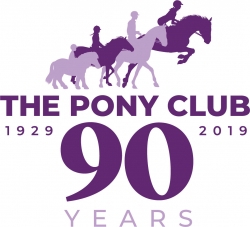 Berwyn and Dee Branch of the Pony ClubCHARITYBeginners One Day EventTo be held at Daywell Manor, Gobowen, Oswestry SY10 7EJSaturday 17th August 2019Entries close Friday 9th August 2019Times available from:http://branches.pcuk.org/berwynanddeeRefreshments availableVeterinary cover by Fyrnwy Equine ClinicFarrier: Alex LakeSCHEDULEAll ages as at 1st January 2019Classes 1-4 are strictly for beginners and are intended to encourage riders to compete in One Day Events.  Winning or being placed an any of these classes does not change the competitor’s status from novice.Class 1 Lead Rein any agePC D Level dressage Walk + Trot Test (may be called)Class 1a This class is for competitors who need support but are not on a lead reinPC Introductory 2007 Dressage Test (may be called)Class 2 10 years and underPC Introductory 2007 Dressage Test (may be called)Class 3 11-14 yearsPC Introductory 2007 Dressage Test (To be ridden from memory)Class 4 15 years and over- Novice riderPC Introductory 2007 Dressage Test (To be ridden from memory)This class is aimed at anyone who has very little experienceClass 5 Novice horse or ponyPC Introductory 2007 Dressage Test (To be ridden from memory)Rider may be any age.  This class is aimed at very inexperienced horse/ ponies that have never previously completed an ODE.Entry Fee: £35 or £30 for Berwyn and Dee MembersShow jumping and XC jumps will be to a maximum of 70cm with smaller options at each fence on most of the cross country course.  The lead rein class will be run over the smaller course.  Dressage tests will be available to download from www.pcuk.org Beginners are encouraged to send an SAE for a notes and guidance sheet on what to do at this ODE throughout the day.  Free copies can also be picked up at the secretaries on the day.  Many thanks to the Fyrnwy Equine Clinics, Alex Lake and all our sponsors.Payment by:  Cheque made payable to ‘Berwyn and Dee Pony Club’, Cash or BACS-Sort Code 40-35-32 Account Number 71085123 Account Name Berwyn and Dee Pony Club please use reference ‘ODE and competitors name’Awards:	Rosettes to 6th place sponsored by Hughes Bros and Kubota.Trophy to the winner of each class.Special rosette to all competitors completing their first ODE in class 1, 1a & 2.Special rosette to the best dressage mark in each class.Special rosette to the highest placed B&D member in each class.Entries and all queries please contact: Mary Evans, Daywell Manor, Gobowen, Oswestry SY10 7EJ Telephone: 07815473971This year’s nominated charity is ‘The Royal Marsden Cancer Charity’.Directions: Post code for Sat Nav users: SY10 7EJ.  Sign posted from the A5.Conditions of Entry:  This competition will be run in accordance with The Pony Club Rules 2019.  It is the rider’s responsibility to check rules and abide by them.  Rules are available from www.pcuk.orgAll hats must conform to Pony Club standard and will be checked.  Back protectors and medical armbands must be worn for the XC phase.  As this competition is for beginners, the wearing of spurs is not permitted.  All entries from visiting PC branches must be countersigned by their DC or branch secretary.No horse or pony may compete in more than one class.  Dressage sheets will be available only after results have been announced.  60p or a SAE may be left with the secretary for sheets to be sent on.  No entry fee will be refunded after the closing date unless the class is full beforehand or can be replaced.  Entries include first aid.  There will be a £2 refundable bib deposit.  Please try to have the correct change.  You can only be eliminated for abusive behaviour to organisers, their representatives or your pony.Disclaimer of Liability:  Save for death or personal injury caused by the negligence of the organisers or anyone for whom they are in law responsible, neither the organisers of this event nor the pony club, riding club nor any agent, employee or representatives of these bodies accepts liability for any accident, loss, damage, injury or illness to horse, riders and owners, spectators, land or vehicles, their content and accessories or any other person or property whatsoever whether caused by negligence, breach of contract or in any way whatsoever.  ALL non PC members must provide information of their insurance cover.Health and Safety:  The organisers of this event have taken all responsible precautions to ensure the health and safety of all present.  For those measures to be effective, everyone must take responsible steps to avoid and prevent accidents occurring, they must obey the instructions of the organisers or their representatives.BEGINNERS ONE DAY EVENTSATURDAY 17TH AUGUST 2019ENTRY FORMClass:			Name of Rider:								Address:																Telephone No:						Age as on 1st Jan 2019:					(classes 1-3)Name of Horse or Pony:										Pony Club Branch (name of riding club and all who are not Pony Club members must state their insurers)											Signature of PC DC/ Secretary*:									*DCs/ Secretaries are asked to consider with care the status of entrance as this is a beginners/ very novice ODE.Please send entries to:			Mrs Mary Evans			Daywell Manor			Gobowen			Oswestry			Shropshire SY10 7EJENTIRES CLOSE FRIDAY 9TH AUGUST 2019Please tick here if this is your first ODE  for presentation.If there is anything special, you would like the person on the public address system to know about you or your horse/ pony please write it here.  They will be grateful.